 ГБОУ Институт развития образования Краснодарского края 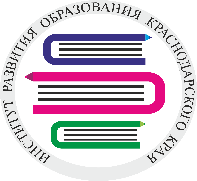 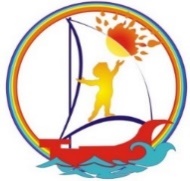 Кафедра дошкольного образованияПрограммаВсероссийской научно-практической конференции«Непрерывное казачье образование на Кубани: актуальность, специфика, тенденции развития»ПрограммаВсероссийской научно-практической конференции«Непрерывное казачье образование на Кубани: актуальность, специфика, тенденции развития»ПрограммаВсероссийской научно-практической конференции«Непрерывное казачье образование на Кубани: актуальность, специфика, тенденции развития»ПрограммаВсероссийской научно-практической конференции«Непрерывное казачье образование на Кубани: актуальность, специфика, тенденции развития»ТемаФИОдолжность, организацияПриветственное словоТулупова Галина Сергеевнастарший преподаватель кафедры ДО ГБОУ ИРО Краснодарского краяТрехстороннее взаимодействие в сфере непрерывного казачьего образованияОтец Николай (Чмеленко)протоиерей благочинных церквей Уманского округа Ейской Епархии«Система непрерывного казачьего образования: единые стандарты и стратегия развития»Долуда Николай АлександровичАтаман Всероссийского казачьего общества казачий генерал. Член Общественной палаты РФ.Деятельность казачьей молодежной организации в системе непрерывного казачьего образования КубаниДзюба Никита Дмитриевичисполняющий обязанности председателя Союза казачьей молодёжи Кубани, вахмистрСпецифика образования и профессионального самоопределения обучающихся в условиях казачьего кадетского корпусаМацкевич Светлана Петровна, Попова Анна Петровнапедагог-психолог, методист ГБОУ Бриньковский казачий кадетский корпус имени сотника М.Я. Чайки ст. Бриньковская, МО Приморско-Ахтарский районНепрерывное казачье образование в Сахалинской области: актуалность, специфика, тенденции развитияАгибалов Александр Александровичзаместитель директора департамента общественных коммуникаций Правительства Сахалинской области, член молодежного правительства Сахалинской области, г. Южно-СахалинскОпыт работы кластера непрерывного казачьего образования г. МосквыМясоедов Александр Сергеевичпомощник атамана Московского окружного казачьего общества по работе с казачьей молодежью, хорунжий аспирант института Социально-гуманитарных технологий МГУТУ им. К.Г.Разумовского (ПКУ)ПриветствиеИванова Валентина НиколаевнаПрезидент МГУТУ им. К.Г.Разумовского (Первого казачьего Университета), член Совета при Президенте РФ по делам казачества, член Общественного совета при Министерстве просвещения Российской Федерации, доктор экономических наук, профессор г. МоскваФормирование элементарных представлений об истории казачества Амурской области в патриотическом воспитании детей дошкольного возрастаШевченко Валентина Сергеевнастарший преподаватель кафедры теории и методики дошкольного и начального общего образования ГАУ ДПО АмИРО, г. Благовещенск, Амурская областьОпыт работы по реализации проекта «Культураи быт Амурского казачества» с детьми дошкольного возрастаБарсукова Анна Владимировназаместитель заведующего по воспитателной работе МАДОУ д/с №55г. БлаговещенскаТенденции  развития дошколных образовательных казачих организаций/групп казачьей тнаправленности и их сопровождениеТулупова Галина Сергеевнастарший преподаватель кафедры дошкольного образования ГБОУ ИРО Краснодарского края Преемственность в работе ДОО и начальной школы в социализации детей через воспитание любви к малой Родине» Чуйкова Виктория Владимировна                                                                                        воспитатель МБДОУ д/с № 26 ст. Медвёдовская, МО Тимашевский район                                       Опыт работы по планированию и организации деятельности в группах казачьей направленности Голубева Земфира Сейфаловнастарший воспитатель МБДОУ № 5 «Дубок» ст. Архангельской, МО Тихорецкий районБудут новые ряды славных казаковКузьминых Галина Михайловнавоспитатель МБДОУ д/с №8 «Буратино», МО г. Геленджик "Казачий круг дошколят Кубани" - новая форма сетевого взаимодействия детских садовДряпак Вера Александровнапедагог – психолог, МБДОУ детский сад№ 83 имени атамана А.А. Головатого МО г. Сочи,Система непрерывного казачьего образования в муниципальном образовании Ленинградский районЛяшенко Мария Викторовнаначальник учебно-методического отдела МКУ ДПО «Центр развития образования», МО Ленинградский районОрганизация наставнической деятельности в казачьих ДОО на основе историко-культурных традиций казачестваСоколов Андрей Сергеевичказак – наставник МБДОУ №3, МО Ленинградский районМастерская – как одна из форм организации казачьего образования в ДООДаниленко Анна Александровнастарший воспитатель МБДОУ д/с № 31, ст. Ленинградская, МО Ленинградский район Формы взаимодействия ДОО и школы в непрерывной системе казачьего образованияЗуйченко Светлана Николаевнастарший воспитатель МБДОУ д/с № 33, ст. Новоплатнировская, МО Ленинградский район Подведение итогов Тулупова Галина Сергеевнастарший преподаватель кафедры дошкольного образования ГБОУ ИРО Краснодарского края